 DESTINO ETIOPIA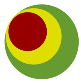 INFORME DE SEGUIMIENTOAMPLIACIÓN Y MEJORA DEL CENTRO DE SALUD 05KOMBOLCHA (ETIOPÍA)FASE 1  MAYO 2015 DESTINO ETIOPIAINDICEInformes anteriores 2013 – 2014 - 2015Datos y origen de  la realización del informe  Situación actual  Circunstancias ajenas En relación con hora de ayudarActuaciones previstas a corto plazo DESTINO ETIOPIAInformes anteriores : 2013,2014 Conversaciones periódicas programadas entre Million por parte de DESTINO ETIOPIA con la dirección del centro de salud. Reuniones anteriores en Kombolcha de los cooperantes de DESTINO ETIOPIA autoridades y dirección del centro de salud. Con la información obtenida de las conversaciones telefónicas y reuniones anteriores a tres bandas (DESTINO ETIOPIA, autoridades etíopes y dirección del centro de salud) se elabora el presente informe.   Million informa de que según conversación mantenida con Endrias (director del centro médico) la parte de estructura esta acabada y están trabajando en puertas paredes instalación eléctrica, etc.Por parte de DESTINO ETIOPIA se han realizado tres transferencias por valor total de 15.000 €, como cumplimiento del agreement firmado con el ayuntamiento de Kombolcha y DESTINO ETIOPIA. Endrias como director del centro médico propone una ampliación de este agreement, el objeto de esta ampliación es  poder dotar al modulo de letrinas para una mejor higiene y salubridad de la sala materno infantil (estas serán destinadas para uso general de todo el centro hospitalario) esto supone un aumento del presupuesto total de la construcción y del agreement en 1.500€  al alza,  lo que modifica el agreement por un total de 16.500€.    DESTINO ETIOPIAPor parte de DESTINO ETIOPIA se acepta la modificación y ampliación ya que dispone de los fondos necesarios para cubrir el incremento económico, estos 1.500€ serán transferidos al inicio de la construcción de dichas letrinas. Tal y como se expone en los informes de 2013, 2014 Y 2015  la modificación estructural del centro hospitalario  y por lo tanto retrasos en la ejecución del proyecto según lo previsto  ha sido ajenos a la voluntad de DESTINO ETIOPIA.DESTINO ETIOPIA no ha utilizado los fondos recibidos por HORA DE   AYUDAR para la realización de este proyecto y están disponibles en las cuentas bancarias de la que es titular DESTINO ETIOPIA, estos fondos se destinaran según lo recogido en el proyecto para los que fueron adjudicados y cualquier cambio o modificación de esta planificación seria consensuado por ambas partes.Tal y como se viene haciendo Million se comunicará cada dos cuatro       semanas con el centro médico para continuar con el seguimiento. Para realizar labores de seguimiento propias e inicio de las actuaciones recogidas en el proyecto conjunto con HORA DE AYUDAR, desde DESTINO ETIOPIA se esta valorando organizar para mediados o finales de Septiembre, una expedición a Etiopia /Kombolcha,  a la cual se puede adherir algún miembro de HORA DE AYUDAR. 